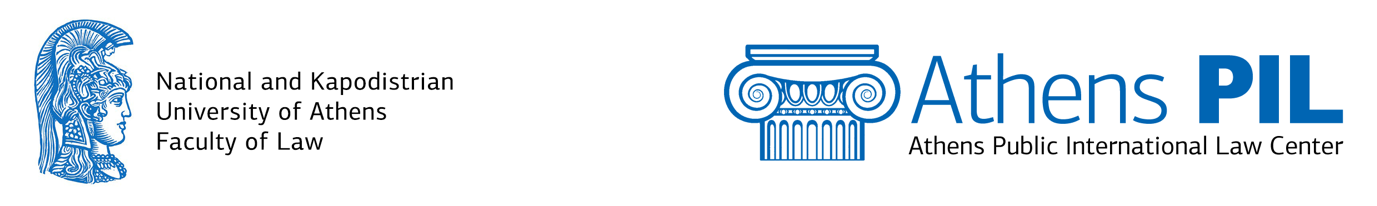 AthensPIL Discussion GroupWe are very pleased to announce the launching of the AthensPIL Discussion Group. The Discussion Group aims to gather together AthensPIL people -faculty, fellows, researchers, students- and invited guest speakers to share their research and discuss and debate current issues of international law. All interested in international law, are welcome! PhD candidates and postgraduate students enrolled in the LLM International and European Law are encouraged to attend.  Time: Wednesdays, 18.00-19.30pm/Athens Place: AthensPIL, Academias 47, 3rd floor (zoom/hybrid)Save the date: Wednesday, January 12, 2021Dates, speakers and topics to follow soon! RSVP details will be circulated.To join the AthensPIL Discussion Group mailing list, please subscribe to: https://www.athenspil.law.uoa.gr/aboutus/join_our_mailing_list/Convenors: Dr. Nicolaos Voulgaris, Dr. Efthimios PapastavridisResearch Coordinator: Ms. Matina Papadaki